…… – …… EDUCATIONAL YEAR………………………… SECONDARY SCHOOL   8TH GRADE 1ST TERM 1ST EXAMName-Surname:………………………………………            Class:……………          Number:………Match the pictures with the words. (8*2=16 Points)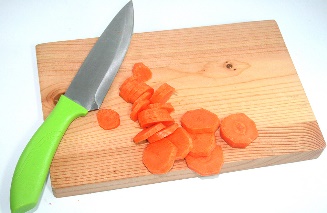 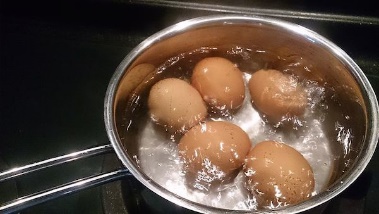 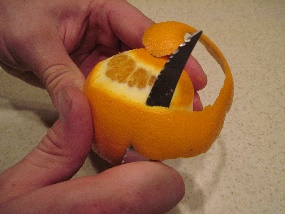 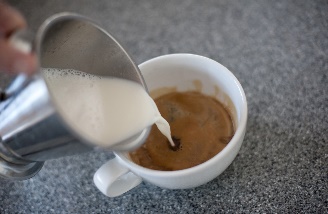 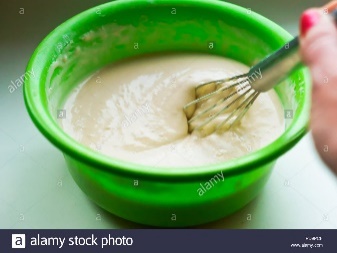 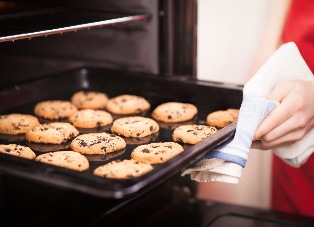 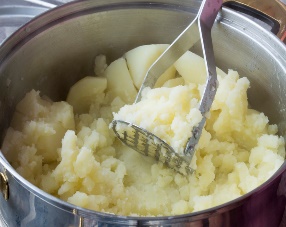 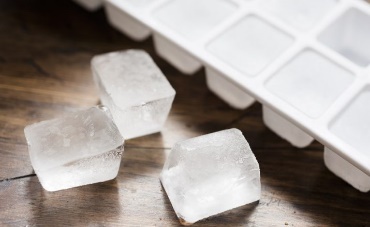 Read the sentences and write “Accepting” and “Refusing”. (5*3=15 Points)Put a tick (✓) or a cross (X) according to the things people say. (16 Points)Sandra hates rock music. She thinks classical and jazz music are unbearable. Techno is her favorite.Brad is crazy about jazz and rock music but he can’t stand techno music.Mark is interested in classical music. He thinks techno music is exciting. He dislikes rock music.  Lilly prefers rock and techno to jazz and classical because jazz and classical are boring. Hugo is fond of rock music. He doesn’t like jazz music. Read the dialogue and complete the blanks with the correct sentence. (5*4=20 Points)Nelson: ________________________________?Clark: I take cooking classes.Nelson: ________________________________?Clark: Well, twice a week.Nelson: ________________________________?Clark: I take the classes at Square Cooking Course Centre.Nelson: ________________________________?Clark: I usually attend the classes at 8:00 p.m on Tuesday and Thursday.Nelson: ________________________________?Clark: With my two close friends. Write about your favourite Turkish meal and explain process of making it step by step in your own words by using important words or expressions you learned. (first, second, … etc.) (19 Points)_________________________________________________________________________________________________________________________________________________________________________________________________________________________________________________________________________________________________________________________________________________________________________________________________________________________________________________________________________________________________________________________________________________________________________________________________________________________________Choose the correct answer. (7*2=14 Points)That sounds fun.I’m sorry, but I’m busy.Sure, why not? I’d love to but I have to stay at home.I don’t think it’s a bad idea.Rock MusicJazz MusicClassical MusicTechno MusicLillyBradHugoSandraMark